M a r i e n s c h u l e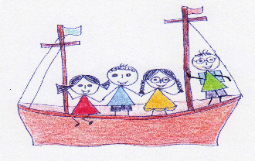                               			 Katholische GrundschuleMarienschule, Beethovenstr. 8, 27753 Delmenhorst                                                               											25.05.2020Liebe Schülerinnen und Schüler, liebe Eltern,Mittlerweile liegt uns der Plan zur Beschulung aller Schüler bis zum Ende des Schuljahres vor. Die 4. Klassen sind nun schon seit dem 04.05. in der Schule, die dritten Klassen seit dem 18.05. Die 2. Klassen kommen ab dem 03.06. dazu und unsere 1. Klassen ab dem 15.06. Die Klassenlehrkräfte haben ihre Klasse in zwei feste Lerngruppen A und B eingeteilt. Sobald euch und Ihnen mitgeteilt wurde, welches Kind in welcher Gruppe ist, kann der Tabelle entnommen werden, wann der Unterricht der jeweiligen Gruppe stattfindet.Unterrichtsplan Klasse 3a, 3b, 4a, 4bKlasse 2a, 2b, 3a, 3b, 4a, 4bAlle KlassenHygiene-PlanIn der Anfangsphase nehmen wir uns ausreichend Zeit, um mit den Kindern den Hygiene-Plan zu besprechen. Er befindet sich in zusammengefasster Form im Elternbrief vom 04.05.Dieser befindet sich auf der Homepage oder kann bei der jeweiligen Klassenlehrkraft angefragt werden. Ebenso hängt dieser an der Eingangstür unserer Schule aus. OrganisationDie Vorgaben des Kultusministeriums zur schrittweisen Wiederaufnahme des Unterrichts für alle Schülerinnen und Schüler bis zu den Sommerferien stellt uns alle vor neue Herausforderungen. Dabei haben wir alle personellen, räumlichen und hygienischen Aspekte berücksichtigt und uns zu dem Wechselmodell entschieden, welches auf der Vorderseite dargestellt ist. Die üblichen Anfangs- und Endzeiten des Schultages werden durch ein anderes Modell ersetzt. Die Schulbusse fahren ab dem 03.06. wieder täglich. Der Unterricht konzentriert sich auf die Hauptfächer Deutsch und Mathematik. Einzelne Stunden in anderen Fächern werden nach und nach eingebaut. Ich weise hier noch einmal darauf hin, dass bis zum Sommer das Unterrichten des Faches Sport untersagt worden ist.Unterricht zuhauseIm Mai lernen die Schülerinnen und Schüler der 1. und 2. Klasse weiterhin zuhause. Dazu holen sie in gewohnter Weise zu klassenweise individuell abgesprochenen Terminen die Aufgabenpakete von ihren Klassenlehrerinnen in der Schule ab.Dies gilt auch für die Lernenden der 3. und 4. Klasse, welche nicht am Schulunterricht teilnehmen.Vom 03.06. bis zum 12.06. sind unsere Erstklässler immer noch nicht in der Schule und bearbeiten weiterhin Aufgaben zuhause.Als Richtwert für das Lernen zuhause gilt Folgendes:Klasse 1 und 2 sollte täglich 1,5 Stunden arbeiten.Klasse 3 und 4 sollte täglich 2 Stunden arbeiten.Am Ende der Bearbeitungszeit werden die Hausarbeiten in der Schule abgegeben, damit die Lehrer diese durchsehen können.Die Klassenlehrkräfte beantworten weiterhin die Fragen der Schülerinnen und Schüler und aller Elternteile per Mail oder am Telefon. Zu Fragen allgemeiner Art, die im Zusammenhang mit dieser herausfordernden Zeit stehen,rufen Sie auch gerne im Sekretariat an.							S. Gickel (Schulleiterin)MoDiMiDoFr25.05.26.05.27.05.28.05.29.05.BABABMoDiMiDoFr01.06..02.06.03.06.04.06.05.06.PfingstenPfingstenABAMoDiMiDoFr08.06..09.06.10.06.11.06.12.06.BABABMoDiMiDoFr15.06.16.06.17.06.18.06.19.06.ABABAMoDiMiDoFr22.06.23.06.24.06.25.06.26.06.BABABMoDiMiDoFr29.06.30.06.01.07.02.07.03.07.ABABAMoDiMiDoFr06.07.07.07.08.07.09.07.10.07.BABABMoDiMiDoFr13.07.14.07.15.07.ABAFerienFerien